Консультация для воспитателей«Воспитание у детей дошкольного возраста культуры здорового образа жизни».Подготовила и провела воспитатель: М.А.ХататаеваКак гласит народная мудрость – «Здоровье сгубишь, новое не купишь». Чтобы сохранить свое здоровье необходимо в первую очередь понимать значение этого термина, который рассматривается как нормальное, правильная деятельность организма, его физическое и психическое благополучие.                                        В настоящее время в дошкольном образовании особое внимание уделяется формированию культуры здорового образа жизни детей. «Забота о здоровье — это важнейший труд воспитателя. От жизнерадостности, бодрости детей зависит их духовная жизнь, мировоззрение, умственное развитие, прочность знаний, вера в свои силы», — считал В. А. Сухомлинский.Современная дошкольная образовательная организация (ДОО) имеет потенциальные возможности для формирования у детей здоровьесберегающей культуры, навыков здорового образа жизни. Усилия педагогов и работников ДОО направлены на оздоровление каждого ребенка-дошкольника, культивирование здорового образа жизни.Под «культурой здоровья» детей  дошкольного возраста  понимают совокупность ценностного отношения ребенка к здоровью, его сохранению и укреплению на уровне себя, других и общества в целом; личностно и социально значимых способов (умений и навыков) деятельности, направленных на обретение физического, психического и социального благополучия. Результатом культуры здоровья ребенка будет элементарная здоровьесберегающая компетентность, как готовность решать задачи здорового образа жизни и безопасного поведения, оказания элементарной медицинской и психологической помощи и самопомощи в непредвиденных и опасных для здоровья ситуациях – с одной стороны и оформляющаяся позиция субъекта здоровьесозидания – с другой.Дошкольный период является наиболее благоприятным для формирования здорового образа жизни. Осознание ребенком своего «Я», правильное отношение к миру, окружающим людям – все это зависит от того насколько добросовестно, с любовью, грамотно воспитатель строит свою работу.В систему работы с детьми  входит активное использование технологий обучения ЗОЖ. Обучение идет через все виды деятельности ребенка во время его пребывания в детском саду и поддерживается родителями дома.Основные задачи по формированию культуры здорового образа жизни:Воспитание у детей потребности в здоровье.Формирование целостного понимания культуры ЗОЖ.Создание правильных представлений о культуре ЗОЖ.Обучение детей чувствованию и ощущению здорового образа жизни как неотъемлемой части существования.Использование в процессе приобщения детей к культуре ЗОЖ приемов интеграции в разных видах деятельности.Организация включения в систему  работы инновационных здоровьесберегающих технологий.Основные составляющие ЗОЖ:Умеренное и сбалансированное питание.Режим дня.Двигательная активность.Закаливание.Личная гигиена.Грамотное экологическое поведение.Психогигиена, умение управлять своими эмоциями.Отказ от вредных привычек.Безопасное поведение в социуме, предупреждение травматизма и отравлений.В своей работе воспитатели ДОУ используются следующие методические приёмы: − рассказы и беседы воспитателя; − заучивание стихотворений; − моделирование различных ситуаций;− рассматривание иллюстраций, сюжетных, предметных картинок, плакатов;− сюжетно-ролевые игры; − дидактические игры;− игры—тренинги;− подвижные игры;− пальчиковая и дыхательная гимнастика; − самомассаж; − физкультминутки.Одним из наиболее ярких показателей образа жизни ребенка является режим дня. Правильно составленный режим дня позволяет более организованно и плодотворно использовать свободное время ребенка, является профилактическим средством проявления асоциального поведения и появления вредных привычек.В детском саду постоянно осуществляется медицинский контроль за состоянием здоровья детей, проводятся профилактические мероприятия для его укрепления.Особое внимание в работе в данном направлении уделяется организации дидактических игр.Они проводятся как по подгруппам, так и индивидуально с детьми в зависимости от уровня развития  у детей представлений о культуре здорового образа жизни.Дидактические игры проводятся чаще всего перед режимными моментами и после бесед, тем самым закрепляя полученные детьми знания.Закрепление правил гигиены проводится посредством организации таких игр, как «Мой день, « Найди опасные предметы», «Исправь ошибку», «Путешествие в страну Здоровья», «Полезная, вредная еда» и т .п.Все эти игры учат детей контролировать себя и свое поведение, настроение, закреплять культурно-гигиенические навыки, заставляют задуматься о здоровье.В группах оборудованы уголки здоровья: «Советы доктора Градусника», «Неболейки», игровая зона «Поликлиника» для организации и проведения сюжетно-ролевой игры. Работа в этих уголках помогают ребенку познать себя, учатся анализировать свое состояние здоровья, самочувствие, поведение, помогают освоить навыки сохранения и укрепления здоровья.Для формирования культуры здорового образа жизни также  необходимы специальные упражнения, укрепляющие здоровье детей, система физического воспитания. Для этого ежедневно в группах детского сада проводится утренняя гимнастика, цель которой – создавать бодрое, жизнерадостное настроение у детей, укреплять здоровье, развивать сноровку, физическую силу. Утренняя гимнастика и специальные занятия физкультурой в спортивном зале сопровождаются музыкой, что «благоприятно влияет на эмоциональную сферу дошкольника, способствует хорошему настроению детей, формирует их представления о культуре здорового образа жизни»Большое значение для формирования культуры здорового образа жизни оказывают подвижные игры. Проводятся они в группах, на специальных занятиях, во время прогулок и в промежуточные интервалы между занятиями.Неоспоримый вклад в воспитание дошкольников вносит художественное слово, пословицы, поговорки и изречения мудрых людей, отражающие все стороны образа жизни человека и обобщающие опыт многих поколений. Пословицы и поговорки в форме совета (как укрепить здоровье, закаляться, правильно питаться, отдыхать, следить за чистотой) помогают в формировании культуры здорового образа жизни.Особое внимание уделяется работе с родителями.В работе с семьей используются как традиционные, так и нетрадиционные формы работы:- Индивидуальные педагогические беседы и консультации, по вопросам здоровья;- Встречи за круглым столом, родительские собрания с привлечением специалистов ДОУ и медицинских работников;- Дни открытых дверей: родители могут присутствовать на любом оздоровительном и физкультурном занятиях, на утренней гимнастике, ознакомиться с формами оздоровительной работы в ДОУ;- Наглядная информация даёт возможность приобщить родителей к вопросам физического воспитания.Практика показывает, что мероприятия по формированию основ ЗОЖ у детей дошкольного возраста в течение дня, правильно составленный режим дают свои результаты: дети спокойны, активны, отсутствует плач, возбуждение, дети не отказываются от еды, они спокойно и быстро засыпают, крепко спят и просыпаются бодрыми.Таким образом, культура здорового образа жизни детей дошкольного возраста – это результат организации целенаправленного взаимодействия взрослого и ребенка, результат воспитания в семье и в ДОО. Свое начало культура здорового образа жизни ребенка берет в семье. И это предъявляет самые серьезные требования к культуре здоровья родителей и семьи в целом. Дошкольная образовательная организация как универсальная среда, помогает ребенку обрести элементарную культуру здорового образа жизни, определяя тем самым здоровый путь его развития.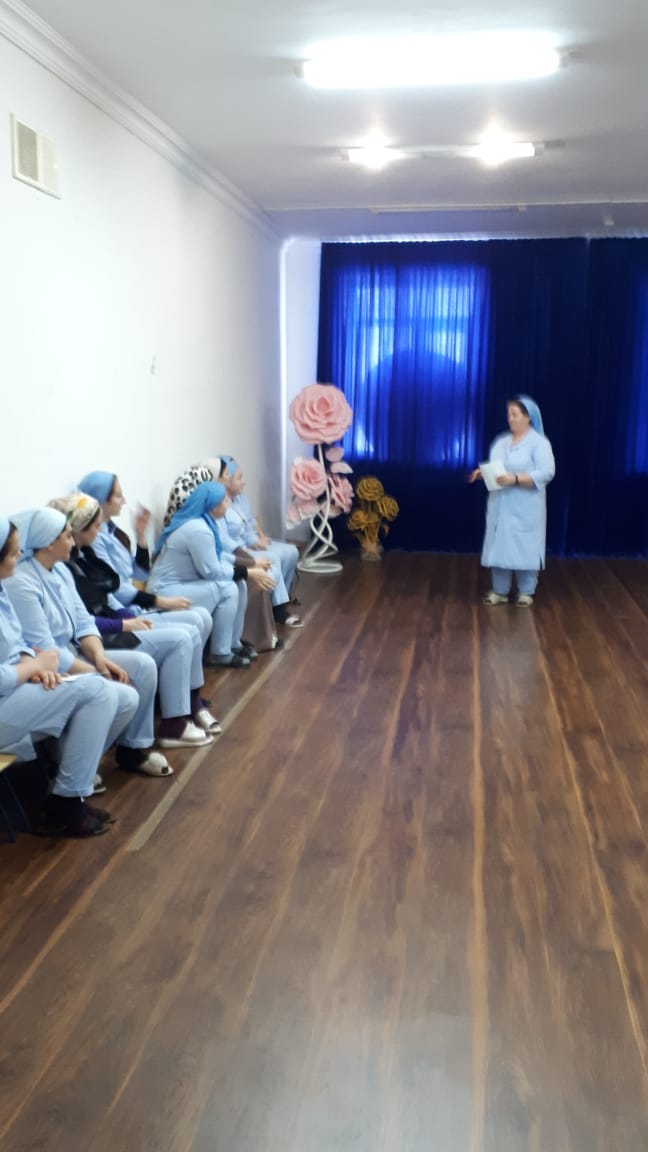 